1-Dilimizin uç kısmı ………………………. Yı algılar2-madde miktarı……………………..dır3-pankreas ………………ve …………… Hormonu salgılar4-orta kulakta çekiç ………ve………..kemikleri vardır5-İş birimi ………………… dür.6-bir cisme etki eden yerçekimi kuvvetine…………..denir7-dünyada kütlesi 60 kg olan bir insanın ayda kütlesi ……….dır8-ağırlık birimi…………… dır,1-İŞ BİRİMİ JOULE / METRE dir2-Ay dünyanın  / yarısı kadardır3-Dilin üzerinde tat tomurcuğu / sarı bölge denilen yapıla tat almamızı sağlarlar.4-Bir insanın ağırlığı ekvatora / kutuplara gidildikçe artar5-açık hava basıncı baromometre / manometre ile ölçülür6-ağırlık baskül / dinomometre ile ölçülür7-kütle birimi kg / Newton dur8-sert tabaka öne gelince iris / kornea yı oluşturur9-burunda sarı bölge / sarı leke vardır10-kütle her yerde aynıdır / farklıdır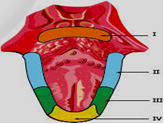 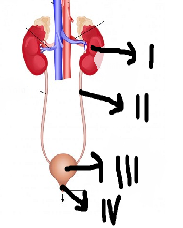 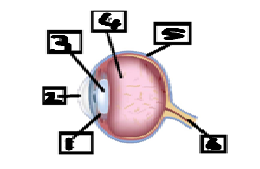 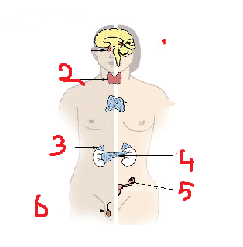 1)    Diz kapağına vurulduğunda ayağın kalkmasıYukarıda verilen olay, hangi seçenekte verilen ifade ile tanımlanır?a)mutluluk   b)refleksc)hareket d)tepki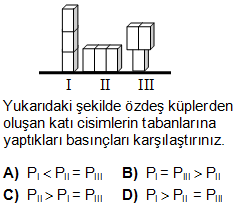 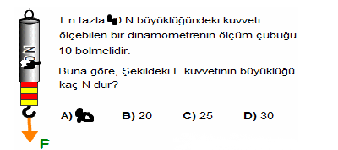 Aşağıdaki besin öğelerinin kimyasal sindirimlerinin başladığı yer yanlış verilmiştir?a)Karbonhidrat=ağız  b)protein=i.bağırsakc)yağ=i.bağırsak         d)protein=mideHer bir sinir hücresine ne ad verilir?A)nefron   b)bez  c)neron  d)kasSindirilmiş besinler nerede kana geçer?A)  İnce bağırsakta   B)  Yemek borusundaC)  Midede               D)  Ağızda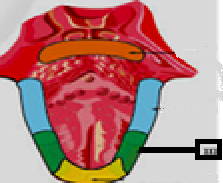 Resimde neresi gösterilmiştir?A)ekşi     b)tatlı      c)acı       d)tuzluIşık ilk olarak nerede kırılır?a)korna    b)g.merceği   c)kör nokta  d)sarı benek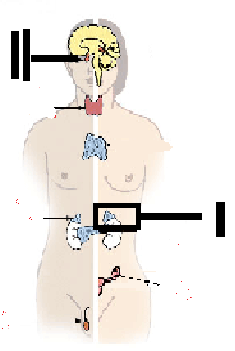 Yukarıdaki bezi adını ve salgıladığı hormunu yazınız.(10PUAN)      ADI                        SALGILADIĞI HORMONI ………………………        ……………………………………………II……………………..         …………………………………………….                                                                    BAŞARILAR…BÖLÜMADIIIIIIIIVBÖLÜMADIIIIIIIIVBÖLÜMADIIIIIIIIVVVIBÖLÜMADIIIIIIIIVVVI